PRILOGA 2: Poglavje 1_ igra s kartami 1 & 2 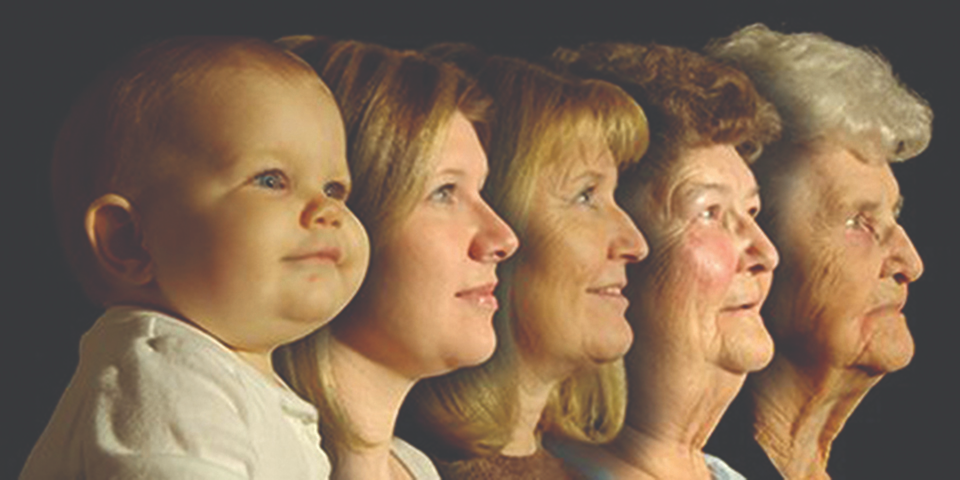 StarostLahko pride do razprave, pri kateri starosti se upokojijo.  Zelena cona.Starost ni vedno razlog za upokojitev pri AAWID (starajočih se odraslih z motnjami v duševnem razvoju).Nekateri delajo do 40 leta, medtem ko drugi lahko delajo tudi do 70 leta.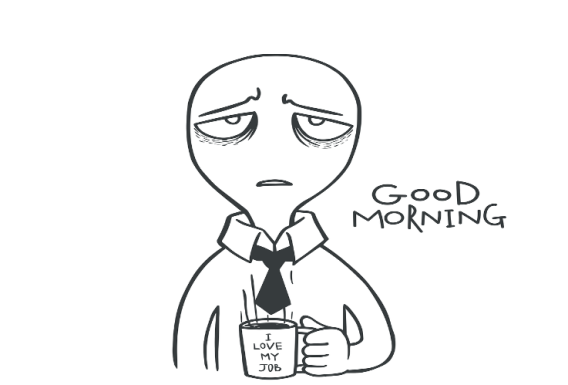 UtrujenostZeleni stolpec2. najpogostejši vzrok pri AAWID.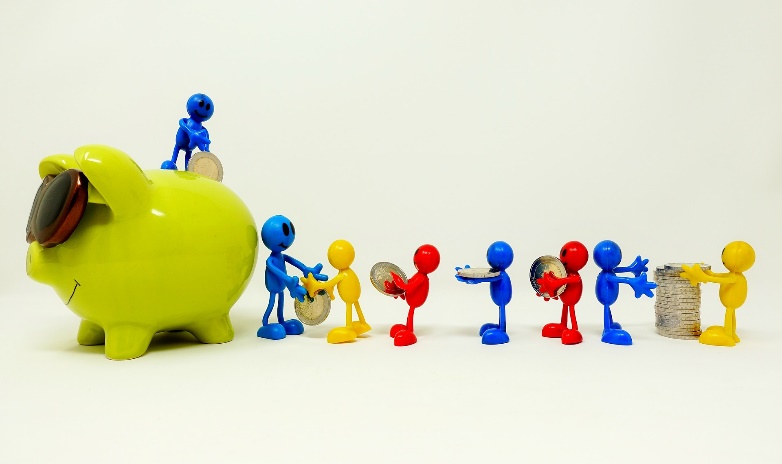 Denar/ prihrankiRdeči stolpec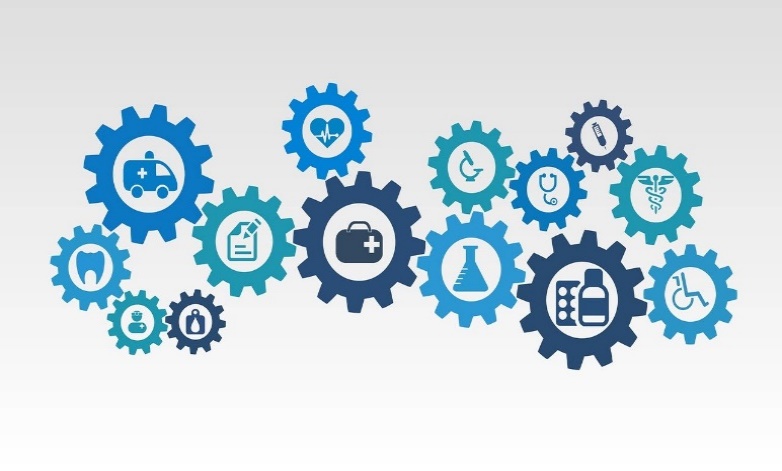 BolezenZeleni stolpecNajpogostejši vzrok pri AAWID.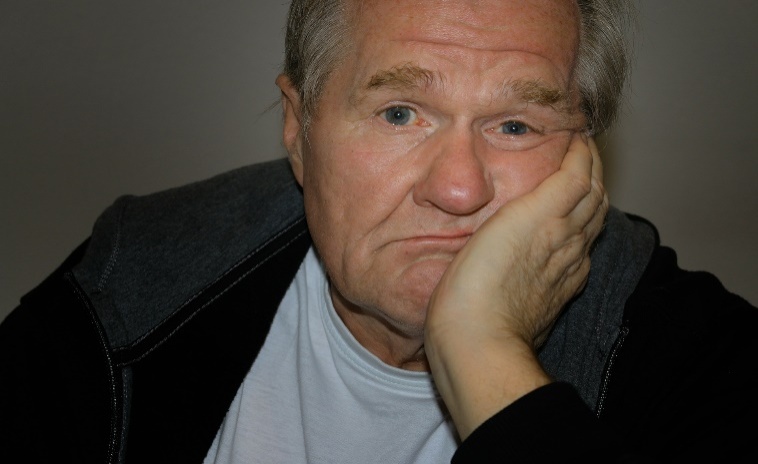 DolgčasZeleni stolpec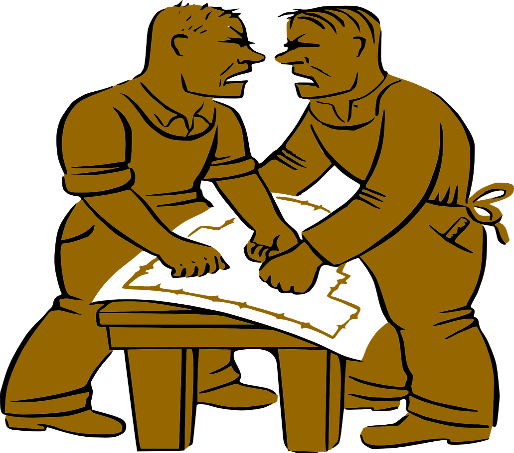 PrepiranjeRdeči stolpec ali zeleni, če je veliko prepiranja.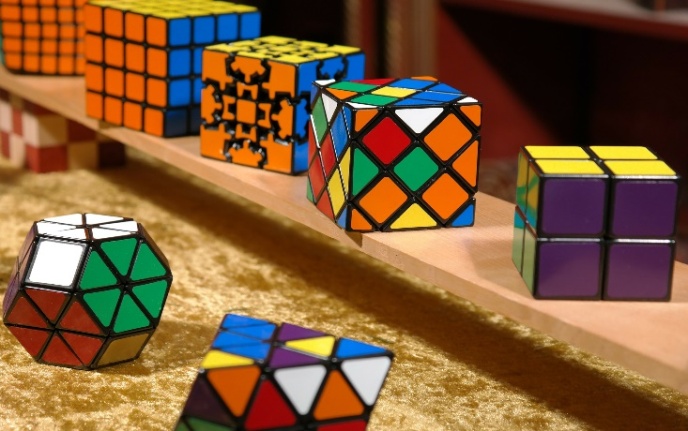 Delo postane prezahtevno Zeleni stolpec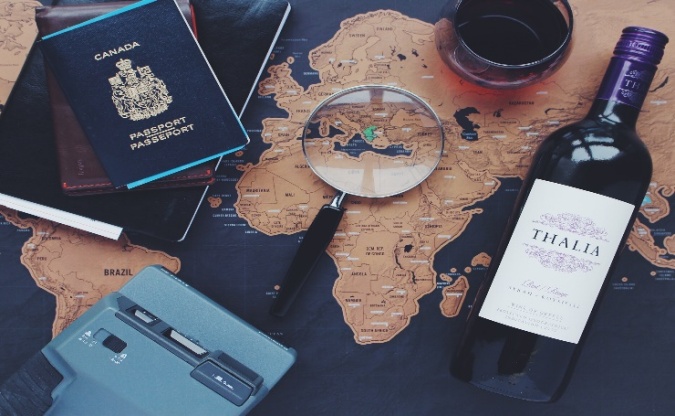 Potovanje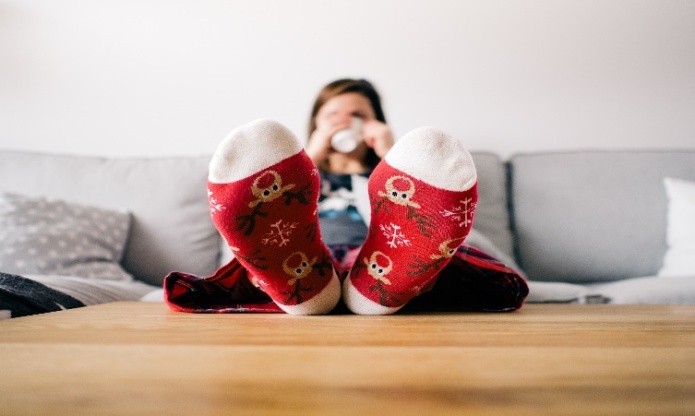 Sprostitev/ prosti čas3.najpogostejši razlog za AAWID.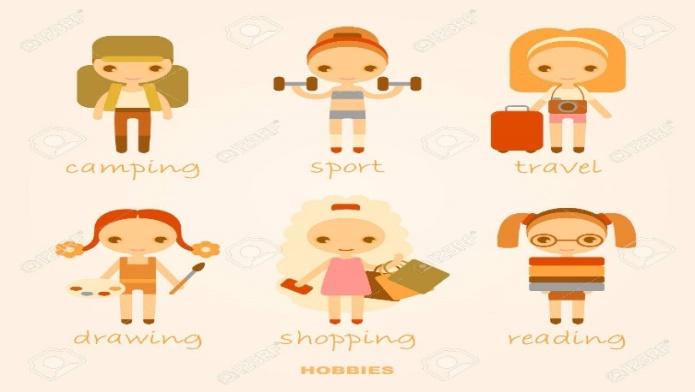 Hobiji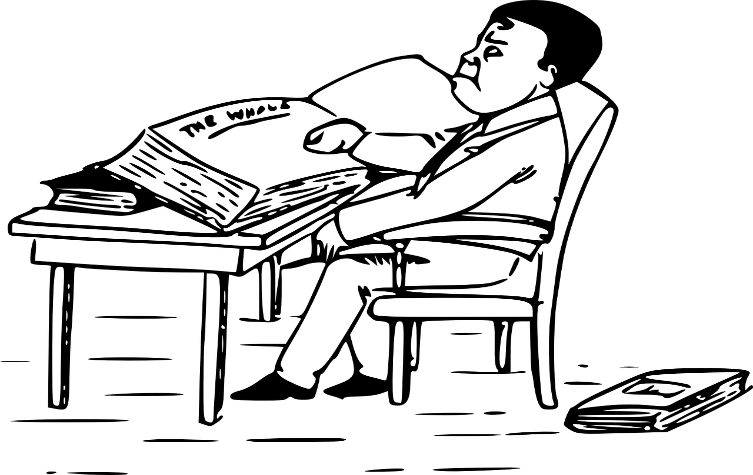 Študij